                                                                                                  ПРОЕКТ РЕГУЛЯТОРНОГО АКТУ                                                                                                                            УКРАЇНАДРУЖКІВСЬКА МІСЬКА РАДАРІШЕННЯВід ____________________№_______________м.Дружківка Про встановлення ставок та пільг із сплати податку на нерухоме майно, відмінне від земельної ділянки, на території Дружківської міської ради      Відповідно до ст.10, 266 Податкового кодексу України від 02.12.2010 №2755-VI, ст.64 Бюджетного кодексу України від 08.07.2010 №2456-VI, Закону України від 11.09.2003
 №1160– IV «Про засади державної регуляторної політики у сфері господарської діяльності», керуючись п.24 ч.1 ст.26 Закону України від 21.05.1997 №280/97-ВР «Про місцеве самоврядування в Україні»,  міська рада           ВИРІШИЛА:1. Встановити податок на нерухоме майно, відмінне від земельної ділянки, на території Дружківської міської ради.2. Визначити платників податку, об’єкт, базу оподаткування, порядок обчислення та податковий період, строки і порядок подання звітності, строки і порядок сплати до бюджету податку на нерухоме майно, згідно ст.266 Податкового кодексу України.3.Установити на території Дружківської міської ради: 1) ставки податку на нерухоме майно, відмінне від земельної ділянки, згідно з додатком 1; 2) пільги для фізичних та юридичних осіб за переліком згідно з додатком 2.4. Оприлюднити рішення у газеті «Дружківський робітник».5. Прийняте рішення набуває чинності з 01 січня 2020 року.  6. Дія рішення міської ради від 08.07.2015 №6/57-1 «Про затвердження Положення про механізм справляння та порядок сплати податку на нерухоме майно, відмінне від земельної ділянки на території м.Дружківка» (зі змінами) з 01 січня 2020 року не поширюється на юридичних осіб.7. Координацію роботи щодо виконання цього рішення покласти на заступника міського голови з питань діяльності виконавчих органів ради Полякова О.О.8. Контроль за виконанням даного рішення покласти на  постійну комісію з питань планування, бюджету та фінансів (Підопригора) та постійну комісію з економічної, інвестиційної політики та підприємництва ( Руденко).                                                                        Міський голова                                                                           В.С.ГНАТЕНКО                                                                                                                                                                                           Додаток 1       		                                                                                 ЗАТВЕРДЖЕНО                                                                                                                                                                                           рішення міської ради                                                                                               _____________ № _______ СТАВКИ
податку на нерухоме майно, відмінне від земельної ділянки                               Ставки вводяться в дію з _01_ _січня___ 2020_ року на території Дружківської міської ради.1 Класифікація будівель та споруд, код та найменування зазначенія відповідно до Постанови Кабінету Міністрів України від 24 травня 2017 р. №483, та  Державного класифікатора будівель та споруд ДК 018-2000, затвердженого наказом Держстандарту від 17 серпня 2000 р. № 507.Об’єкти нерухомості, що класифікуються звільняються/можуть звільнятися повністю або частково від оподаткування податком на нерухоме майно, відмінне від земельної ділянки, відповідно до норм підпункту 266.2.2 пункту 266.2 та пункту 266.4 статті 266 Податкового кодексу України та норм цього рішення Дружківської міської ради. Секретар міської ради                                                                               І.О. БУЧУКДодаток 2      	ЗАТВЕРДЖЕНО                                                                                                                             рішення міської ради                                 ___________№_________ПЕРЕЛІК
пільг для фізичних та юридичних осіб, наданих відповідно до підпункту 266.4.2 пункту 266.4 статті 266 Податкового кодексу України, із сплати податку на нерухоме майно, відмінне від земельної ділянкиПільги вводяться в дію з 01_ _січня_ 2020_ року на території Дружківської міської ради.Примітка:  Пільги для фізичних осіб застосовуються лише до одного об’єкта житлової нерухомості (квартири або житлового будинку).Секретар міської ради                                                                             І.О.БУЧУККласифікація будівель та споруд1Класифікація будівель та споруд1Ставки податку за 1 кв. метр
(відсотків розміру мінімальної заробітної плати)Ставки податку за 1 кв. метр
(відсотків розміру мінімальної заробітної плати)Ставки податку за 1 кв. метр
(відсотків розміру мінімальної заробітної плати)Ставки податку за 1 кв. метр
(відсотків розміру мінімальної заробітної плати)Ставки податку за 1 кв. метр
(відсотків розміру мінімальної заробітної плати)Ставки податку за 1 кв. метр
(відсотків розміру мінімальної заробітної плати)Код1Найменування1для юридичних осібдля юридичних осібдля юридичних осібдля фізичних осібдля фізичних осібдля фізичних осібКод1Найменування11 зона2 зона3 зона1 зона2 зона3 зона11Будівлі житлові1,000--0,500--12 Будівлі нежитлові0,400--0,400--1211Будівлі готельні0,400--0,400--1220Будівлі офісні0,400--0,400--1230Будівлі торгівельні0,400--0,400--1241Вокзали, аеровокзали, будівлі засобів зв’язку та пов’язані з ними будівлі0,400--0,400--1242Гаражі0,400--0,400--1251Будівлі промислові0,400--0,400--1252Резервуари, силоси та склади0,400--0,400--1261Будівлі для публічних виступів0,400--0,400--1262Музеї та бібліотеки0,400--0,400--1263Будівлі навчальних та дослідних закладів0,400--0,400--1264Будівлі лікарень та оздоровчих закладів0,400--0,400--1265Зали спортивні 0,400--0,400--1271Будівлі сільськогосподарського призначення, лісівництва та рибного господарства0,400--0,400--1272Будівлі для культової та релігійної діяльності0,400--0,400--1273Пам’ятки історичні та такі, що охороняються державою0,400--0,400--1274Будівлі інші, не класифіковані раніше0,400--0,400--Група платників, категорія/класифікація
будівель та спорудРозмір пільги
(відсотків суми податкового зобов’язання за рік)11. Будівлі житлові:У власності фізичних осіб, які мають статус чорнобильців - ліквідаторів60% від ставки 0,5% У власності фізичних осіб, які мають статус інвалідів Великої вітчизняної війни, вдів (вдівців) померлих інвалідів Великої вітчизняної війни, інвалідів 1-ої  та 2-ої груп, учасників бойових дій98% від ставки 0,5% У власності релігійних, благодійних організацій та громадських об’єднань України, статути (положення) яких зареєстровані у встановленому законом порядку, та використовуються для забезпечення діяльності, передбаченої такими статутами (положеннями)100%12. Будівлі нежитлові:у власності фізичних осіб: окремо розташовані господарські (присадибні) будівлі, а саме: допоміжні (нежитлові) приміщення, до яких належать сараї, хліви, гаражі, літні кухні, майстерні, вбиральні, погреби, навіси, котельні, бойлерні, трансформаторні підстанції тощо) та індивідуальні гаражі фізичних осіб (крім використання у підприємницькій діяльності). 100%у власності релігійних, благодійних організацій та громадських об’єднань України, статути (положення) яких зареєстровані у встановленому законом порядку, та використовуються для забезпечення діяльності, передбаченої такими статутами (положеннями)100%у власності  комунальних підприємств 97,5% від ставки 0,4% 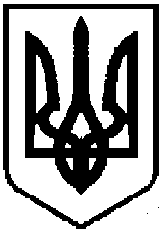 